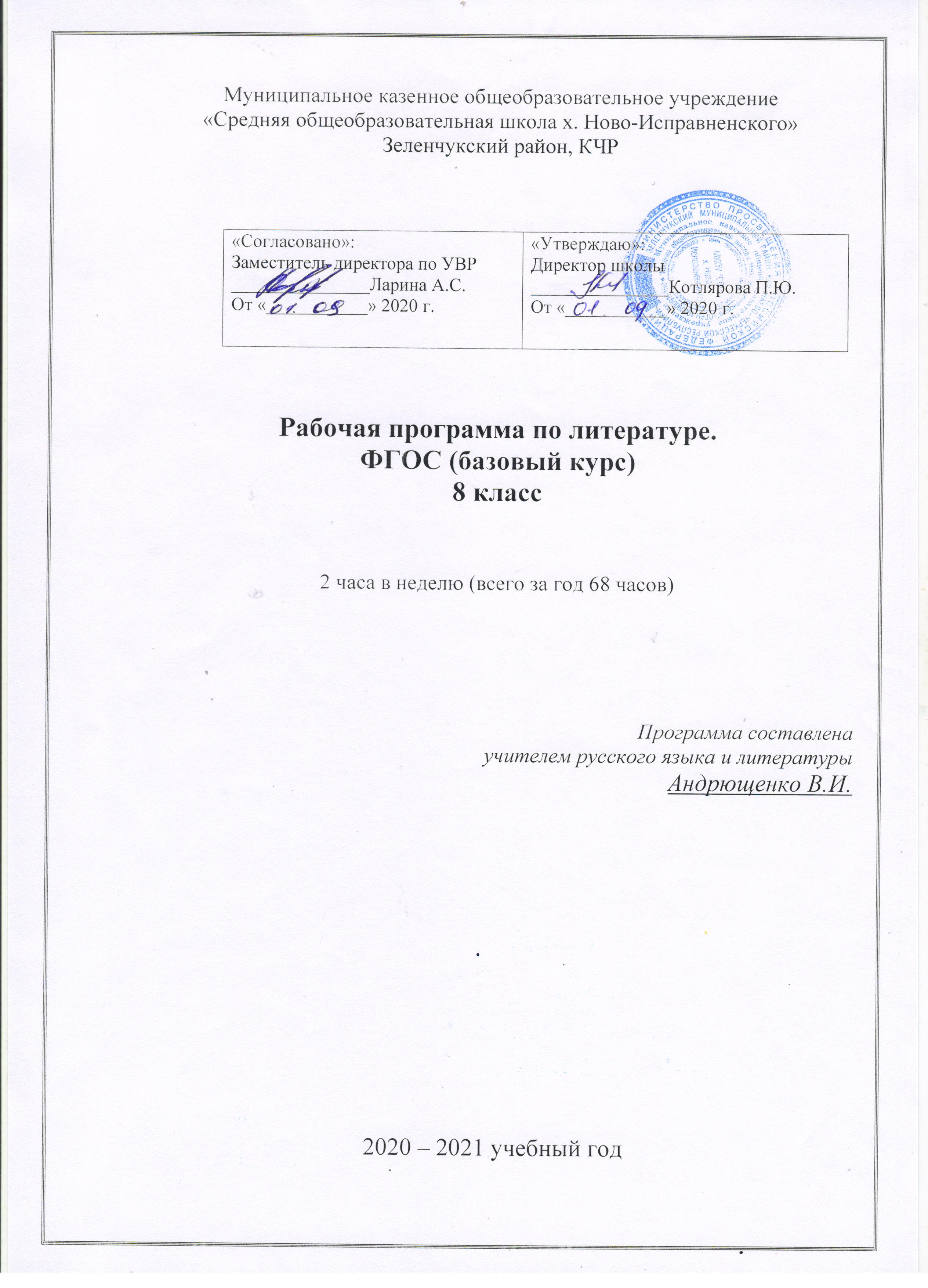 Пояснительная запискаРабочая программа но литературе в 8 классе разработана на основе примерной программы и программы общеобразовательных учрежденийпод редакцией В.Я. Коровиной,-   Москва, «Просвещение», 2009 год, Федерального государственного стандарта общего образования по.литературе  2004 г.  применительно к учебникулитературы  8 класса под редакцией В.Я.  Коровиной, Москва, «Просвещение»,2009 год, варианта примерного тематического планирования уроков литературы 5-9 классы (приложение3 авторской программы В.Я.Коровиной).На предмет в учебном плане отводится 2 часа внеделю, 68 часов в год.Цели обучения литературе:*	воспитание духовно-развитой личности,обладающей гуманистическим мировоззрением, общероссийским гражданским сознанием,
чувством патриотизма;воспитание любви к русской литературе и культуре, уважения клитературам и культурамдругих народов;обогащение духовного мира школьников, их жизненногои эстетического опыта;*	развитие познавательных интересов, интеллектуальных итворческих способностей, устной и письменной речи учащихся;формирование читательской культуры, эстетического вкуса как ориентира самостоятельной читательской деятельности, эстетических и теоретико-литературных понятий как условие полноценного восприятия, анализа и оценки литературно-художественныхпроизведений;освоение знаний о русской литературе, её духовно-нравственно-эстетическомзначении, о выдающихсяпроизведениях русских изарубежных писателей, их жизни и творчестве;* овладение умениями творческого чтения ианализа художественных произведений с привлечением необходимых сведений по теории иистории литературы, умениемвыявлять в них конкретно-историческое и общечеловеческое содержание, правильно пользоваться русским языком.На основании требованийГосударственного образовательного стандарта в содержаниитематического планирования предполагается реализовать актуальные в настоящее время компетентностный, личностно ориентированный, деятельностный подходы, которые определяют задачи обучения:□ приобретение знаний почтению ианализу художественных произведений с привлечением базовых литературоведческихпонятий и необходимых сведенийпо истории .литературы:- овладение способами правильного, беглого и выразительного чтения вслух художественных иучебных текстов, втом числе и чтению наизусть;устного пересказа (подробному, выборочному, сжатому, от другого лица, художественному) - небольшого отрывка, главы, повести, рассказа, сказки; свободному владению монологической и диалогической речью в объеме изучаемых произведений;научитьсяразвернутому ответу навопрос, рассказу о литературном герое, характеристике героя;- отзыву насамостоятельно прочитанное произведение; способами свободного владения письменнойречью;□	освоение лингвистической, культурологической, коммуникативной компетенций.Таким образом, компетентностныйподход к созданию тематического планирования обеспечивает взаимосвязанное развитие и совершенствованиеключевых, общепредметных и предметных компетенций.Принципы отбора содержаниясвязаны с преемственностью целей образования  на различныхступенях и уровнях обучения, логикой внутрипредметныхсвязей, а также с возрастными особенностями развития учащихся.Личностная ориентация образовательного процесса выявляет приоритет воспитательныхи развивающихцелей обучения. Способность учащихся понимать причины илогику развития литературныхпроцессов открывает возможностьдля осмысленного восприятия всего разнообразия мировоззренческих, социокультурных систем, существующих в современном мире.Система учебных занятий призвана способствовать развитию личностной самоидентификации, гуманитарной культурышкольников, их приобщениюк ценностям: национальнойи мировой культуры,усилению мотивации к социальномупознанию и творчеству, воспитанию личностнои общественно востребованныхкачеств, втом числе гражданственности,толерантности.Деятельностный подход отражает стратегию современной образовательной политики: необходимость воспитаниячеловека и гражданина, интегрированногов современное ему общество, нацеленногона совершенствование этого общества. Системауроков 'сориентирована не напередачу «готовых знаний», а на формированиеактивной личности,мотивированной к самообразованию,обладающей достаточными навыками и психологическими установками к самостоятельномупоиску, отбору, анализу ииспользованию информации. Это поможет выпускникуадаптироваться в мире,где объем информациирастет в геометрической прогрессии,где социальнаяи профессиональная успешность напрямуюзависят от позитивного отношения к новациям, самостоятельности мышления и инициативности,от готовности проявлять творческий подход к делу, искать нестандартные способы решенияпроблем, от готовности к конструктивном;) взаимодействию с людьми.Основой целеполаганияявляется обновлениетребований к уровню подготовки выпускников в системегуманитарного образования, отражающее важнейшую особенность педагогической концепции государственногостандарта - переход от суммы «предметных результатов» (то есть образовательныхрезультатов, достигаемых в рамках отдельных учебных предметов) к межпредметными интегративнымрезультатам. Такие результаты представляют собой обобщенные способы деятельности, которые отражают специфику не отдельных предметов, аступеней общего образования. В государственном стандарте они зафиксированыкак общие учебные умения, навыки и способы человеческой деятельности, что предполагает повышенное внимание кразвитию межпредметных связей курса литературы.Стандарт ориентирован на воспитание школьника - гражданина ипатриота России, развитие духовно-нравственного мира школьника,его национального самосознания.Эти положения нашли отражение всодержании уроков.В процессе обучениядолжно быть сформировано умение формулировать свои мировоззренческие взгляды и на этой основе - воспитание гражданственности и патриотизма.Теория литературы в 8 классе помогает проследить исторические изменения в поэтике литературныхродов и жанров. Усложняются понятия о структурепроизведения (фантастическое и реальное, антитеза в композиции,средства создания образа в литературе),о стихотворной речи, онациональном и индивидуальномначалах вхудожественном стиле. Темы сочиненийи творческих работ ориентируют на проблемныйанализ художественных произведений. Литература тесно связана с другими учебными предметамии,  в первую очередь,  с русским языком. Единство этих дисциплин обеспечивает,прежде  всего,   общий  для. всех  «филологических  наук предмет изучения - слово  как  единицаязыка  и речи,   егофункционирование в различныхсферах, в том числе эстетической. Содержание обоих курсов базируется на основах фундаментальных наук (лингвистики, стилистики,литературоведения, фольклористики и. др.) и предполагает постижение языка и литературы как национально-культурных ценностей.И русский: язык, и литератураформируют коммуникативные умения и навыки, лежащие в основе человеческой деятельности, мышления. Литература взаимодействует также с дисциплинамихудожественного цикла(музыкой, изобразительным искусством, мировой художественнойкультурой): науроках литературы формируется эстетическоеотношение к окружающему миру. Вместе с историей и обществознаниемлитератураобращается к проблемам, непосредственно связанным с общественной сущностью человека, формирует историзм мышления, обогащает культурно-историческуюпамять учащихся,не только способствует освоению знаний по гуманитарнымпредметам, но и формирует у школьникаактивное отношение кдействительности, к природе, ковсему окружающемумиру.Одна из составляющих литературногообразования - литературноетворчество учащихся. Творческиеработы различных жанров способствуют развитию аналитическогои образного мышления школьника,в значительной мере формируя его общую культуру и социально-нравственные ориентиры. В рабочей программе выделено необходимое количествочасов на развитие речи, втом числе и на написание классных сочинений.Тематический планДля оценивания иконтроля знаний учащихсяпредусмотрено проведение 4 контрольных работ, на развитие речи 6 ч.Учебно-методическое обеспечениеЛитература. 8 класс. Учебник для общеобразовательных учреждений. В 2 ч./Авт. В.Я. Коровина и др.- M. Просвещение, 2009.Литература: 8 класс: Фонохрестоматия: Электронное учебное пособие на CD-ROM/ Сост. В.Я. Коровина, В.П. Журавлев, В.И.Коровин.	М.: Просвещение, 2008.Поурочные планы по учебнику В.Я. Коровиной, В.П. Журавлёва, В.П. Коровина (автор-составитель СБ. Шадрина, издание 3-е, исправленное), 20134)Контрольно-измерительные материалы. Литература 8 класс/сост. Е.Н. Зубова-М.: ВАКО, 2013Общеучебные умения, навыки и способы деятельности:Примерная программа предусматривает формирование у учащихся общеучебных умений и навыков, универсальных способов деятельности и ключевых компетенций. В этом направлении приоритетами для учебного предмета «Литература» на этапе основного общего образования являются:-	выделение характерных причинно-следственных связей; - сравнение и сопоставление;умение различать понятия: факт, мнение, доказательство, гипотеза, аксиома;самостоятельное выполнение различных творческих работ;способность устно и письменно передавать содержание текста в сжатом или развернутом виде;	осознанное беглое чтение, использование различных видов чтения (ознакомительное, просмотровое, поисковое и: др.);владение монологической и диалогической речью, умение перефразировать мысль, выбор и использование выразительных средств языка и знаковых систем (текст, таблица, схема, аудиовизуальный ряд и др.) в соответствии с коммуникативной задачей;- составление плана, тезиса, конспекта;подбор аргументов, формулирование выводов, отражение в устной или письменной форме результатов своей деятельности:использование для решения познавательных и коммуникативных задач различных источников информации, включая энциклопедии, словари, Интернет-ресурсы и др. базы данных;самостоятельная организация учебной деятельности, владение навыками контроля и оценки своей деятельности, осознанное определение сферы своих интересов и возможностей.Произведения для заучивания наизустьИсторические песни. О Пугачеве, Ермаке (на выбор); А. С. Пушкин. Капитанская дочка (отрывок) М.Ю.Лермонтов.Мцыри (отрывки по выбору учащихся) Н.В.Гоголь. Ревизор (монолог одного из героев на выбор)  Л.Н.Толстой. После бала (отрывок на выбор)  А.Т.Твардовский. Василий Теркин(отрывок на выбор)  О Родине иродной природе 2-3 стихотворения навыбор) Основные теоретико-литературные понятия:- Художественная литература как искусствослова.- Художественный образ.- Фольклор. Жанры фольклора.- Литературные роды и жанры.- Основные литературные направления: классицизм, сентиментализм,романтизм, реализм.- Форма и содержаниелитературного произведения: тема, идея, проблематика, сюжет, композиция;стадии развития действия: экспозиция, завязка, кульминация,развязка, эпилог;лирическое отступление; конфликт; система образов, образ автора, автор-повествователь, литературный герой, лирический герой, герой-повествователь.- Язык художественного произведения. Изобразительно-выразительныесредства в художественном произведении:эпитет, метафора, сравнение. Гипербола.Аллегория- Проза и поэзия. Основы стихосложения:стихотворный размер,ритм, рифма, строфа.Система условных обозначений в рабочей программек о м п е т е н ц и и:Я - языковая и лингвистическая (языковедческая): К - коммуникативная; Р- рефлексивная;ЛС - личностно-смысловая (или личностноесаморазвитие); ЦС - ценностно-смысловая;СП - смысло-поисковая;КУЛЬТ- культуроведческая;у р о в н и   о с в о е н и я:-  продуктивный,- исследовательский,- творческий.Требования к знаниям, умениям и навыкам учащихся по литературе за курс VIII классаУчащиеся должны знать/ понимать:Тексты художественного произведения.Основные темы и особенности композиции изученных произведений.Событийную сторону (сюжет) и героев изученныхпроизведений.Основные признаки теоретико-литературных понятий: художественный образ, тема, идея, сюжет, композиция произведения, рифма, строфа.Характерные особенности драматическихи лиро-эпических произведений.Наизусть стихотворные тексты и фрагменты прозаическихтекстов, подлежащихобязательному изучению (по выбору).Основные факты жизненного и творческого путиписателей-классиков.Учащиеся должны уметь:Выделять элементы композицииизучаемых произведений и понимать их роль в произведении.Характеризовать героев произведения, выявляя в них общее и индивидуальное, сопоставлять героев сцелью выявленияавторского отношения к ним.Различать этические, лирические и драматические произведения.	Выразительночитать текст с учетом особенностейхудожественного произведения (лирического, эпического, драматического).Создавать устное или письменное сочинение-рассуждениео героях изучаемого произведения(индивидуальная, сравнительная,групповая характеристика)с учетом авторского права.Находить ошибки иредактировать черновые варианты собственных письменныхработ.Составлять сложный план характеристикигероев художественного произведения.Давать устный или письменныйотзыв о самостоятельно прочитанном произведении,кинофильме, спектакле, телепередаче.Давать анализ отдельного эпизода.Находить изобразительно-выразительные средства в тексте.Конспектировать литературно-критическуюстатью."Учащиеся должны использовать знания и умения в практической деятельности и повседневной жизни.выражать свое отношение к прочитанному, сравнивать и сопоставлять;самостоятельно строить устные и письменные высказывания в связи с изученным произведением,подбирая аргументы,формулируя выводы, используя выразительные средства языка и знаковые системы (текст, таблицу, схему, аудиовизуальныйряд и др.) в соответствии с коммуникативной задачей;участвовать в диалоге по прочитанным произведениям, понимать чужуюточку зрения и обоснованно отстаивать свою;■    использовать для решения познавательных икоммуникативных задач различные источники информации, включая справочную литературу, периодику,Интернет-ресурсы идр. базы данных.Критерии оценивания знаний, умений, навыков обучающихсяпо литературеОценка устных ответов учащихсяУстный опрос является одним из основных способов учета знанийучащихся политературе ирусскому языку.Развернутый ответ ученика должен представлять собой связное, логическипоследовательное сообщение на заданную тему, показывать егоумение применять определения,правила в конкретных случаях.При оценке ответа учениканадо руководствоваться следующимикритериями; учитывать;1.) полноту и правильность ответа;степень осознанности, понимания изученного;языковое оформление ответа.Отметка «1» не ставится.Отметка («5», «4», «3») может ставиться не только за единовременный ответ (когда на проверку подготовки ученика отводится определенное время), но и за рассредоточенный во времени, т.е. за сумму ответов, данных учеником на протяжении  урока (выводится поурочный балл), при условии, если в процессе урока не только заслушивались ответы учащегося, но и осуществлялась проверка его умения применять знания на практике.Критерии и нормативы оценки сочиненийКритериями оценки содержания и композиционного оформления сочинений являются:соответствие работы теме, наличие и раскрытие основной мысли: высказывания;полнота раскрытия  темы;правильность фактического материала;последовательность и логичность изложения;правильное композиционное  оформление работы.Нормативы оценки содержания и композиции сочинений выражаются в количестве фактических (см. 1-3-й критерии) и логических (см. 4-й и 5-й критерии) ошибок и недочетов. Так, отметка «5» ставится при отсутствии каких-либо ошибок, нарушающих перечисленные критерии, а отметку «4» можно поставить при наличии двух недочетов в содержании.Критерии и нормативы оценки языкового оформленияОсновными качествами хорошей речи, которые лежат в основе речевых навыков учащихся, принято считать богатство, точность, выразительность речи, ее правильность, уместность употребления языковых средств, поэтому  изложения и сочинения оцениваются с точки зрения следующих критериев:богатство (разнообразие) словаря и грамматического строя речи;стилевое единство и выразительность речи;правильность и уместность употребления языковых средств.Показателями богатства речи являются большой объем активного словаря, развитой грамматический строй, разнообразие грамматических форм и конструкций, использованных в ходе оформления высказывания.Показатель точности речи - умение пользоваться синонимическими средствами языка и речи, выбрать из ряда возможных то языковое средство, которое наиболее уместно в данной речевой ситуации. Точность речи, таким образом, прежде всего, зависит от умения: учащихся пользоваться синонимами, от умения правильно использовать возможности лексической сочетаемости слов, от понимания различных смысловых оттенков лексических единиц, от правильности и точности использования некоторых грамматических категорий (например, личных и указательных местоимений).Выразительность речи предполагает такой отбор языковых средств, которые соответствуют целям, условиям и содержанию речевого общения. Это значит, что пишущий понимает особенности речевой ситуации, специфику условий речи, придает высказыванию соответствующую стилевую окраску и осознанно отбирает образные, изобразительные средства. Так, в художественном описании, например, уместны оценочные слова, тропы, лексические и морфологические категории, употребляющиеся в переносном значении. Здесь неуместны термины, конструкции и обороты, свойственные научному стилю речи.Снижает выразительность школьных сочинений использование штампов, канцеляризмов, слов со сниженной стилистической окраской, неумение пользоваться стилистическими синонимами.Правильность и уместность языкового оформления проявляется в отсутствии ошибок, нарушающих литературные нормы - лексические и грамматические (а в устной речи произносительные) - и правила выбора языковых средств в  соответствии с разными задачами высказывания.Сочинение оценивается двумя оценками: первая - за содержание работы и речь, вторая - за грамотность (в журнале ее рекомендуется ставить на странице «Русский' язык» и учитывать при выставлении итоговой оценки по русскому языку)При выставлении оценки за содержание и речевое оформление согласно установленным нормам необходимо учитывать все требования, предъявляемые к раскрытию темы, а также к соблюдению речевых норм (богатство, выразительность, точность).При выставлении второй оценки учитывается количество орфографических, пунктуационных и грамматических ошибок. Грамматические ошибки, таким образом, не учитываются при оценке языкового оформления сочинений и изложений.Основные критерии оценки за изложение и сочинение:Календарно – тематическое планированиеЛитература, 8 класс  ( 2 ч. в неделю, 68 ч. за год).Учебник «Литература, 8 кл.» в 2 – х частях.Авторы: В.Я. Коровина, В.П. Журавлев, В.И. Коровин. М. «Просвещение», 2014 г.№п/пНазвание темыКоличество часов1Введение1 ч2Устное народное творчество2 ч3Из древнерусской литературы2 ч3Из литературы XVIII века3 ч (2 ч + 1 ч р/р)4Из литературы XIX века33ч (29 ч + .2 ч р/р + 2 к/р)5Из русской литературы XX века20 ч ( 16 ч+ 3 ч р/р + 1 к/р)6Из зарубежной литературы6 ч7Обобщение и контроль знаний  »,а куре 8 класса1 ч к/рИтого68 чБаллСтепень выполнения учащимся общих требованийк ответу«5»1)	ученикполно излагает изученный материал, дает правильное определение языковых понятий;2)	обнаруживает понимание материала, может обосновать свои суждения, применить знания на практике, привести необходимыепримеры не только из учебника, но и самостоятельно составленные;3)	излагает материалпоследовательно иправильно с точки зрения норм литературного языка.«4»ученик дает ответ, удовлетворяющийтем  же требованиям, что идля отметки «5», но допускает 1 - 2 ошибки, которые сам же исправляет, и 1 - 2 недочета в последовательности и языковом оформлении излагаемого.«3»ученик обнаруживаетзнание и пониманиеосновных положений данной темы, но:1)	излагает материал неполно и допускает неточности в определениипонятий или формулировке правил;2)	не умеет достаточно глубоко и доказательно обосновать свои суждения ипривести свои примеры;3)	излагает материал непоследовательно и допускает ошибкив языковом оформлении излагаемого;«2»ставится, еслиученик обнаруживает незнание большейчасти соответствующего раздела изучаемого материала, допускает ошибки в формулировке определений иправил, искажающие ихсмысл, беспорядочно и неуверенно излагает материал. Оценка «2» отмечаеттакие недостатки вподготовке ученика, которые являются серьезным препятствием к успешному овладениюпоследующим' материалом.ОценкаСодержание и речьГрамотность«5»1.Содержание работы полностью соответствует теме.2.Фактические ошибки отсутствуют.3.Содержание излагается последовательно.4.Работа отличается богатством словаря, разнообразием используемых синтаксических конструкций, точностью словоупотребления.5.Достигнуты стилевое единство и выразительность текста.В целом в работе допускается 1 недочет в содержании 1 -2 речевых недочета.Допускаются:Iорфографическая, или I пунктуационная, или 1грамматическая ошибки«4»1. Содержание работы в основном соответствует теме (имеются незначительные отклонения от темы).2.Содержание в основном достоверно, но имеются единичные фактические неточности.3.Имеются незначительные нарушения последовательности в изложении мыслей.4. Лексический и грамматический строй речи достаточно разнообразен.Допускаются: 2 орфографические и 2 пунктуационные ошибки, или 1 орфографическая и 3 пунктуационные ошибки, или 4 пунктуационные ошибки при отсутствии орфографических ошибок, а также 2 грамматические ошибки5.Стиль работы отличается единством и достаточной выразительностью.В целом в работе допускается не более 2 недочетов в содержании и не более 3-4 речевых недочетов.«3»1.В работе допущены существенные отклонения2.Работа достоверна в главном, но в ней имеются отдельные фактические неточности,3.Допущены отдельные нарушения последовательности изложения.4.Беден словарь и однообразны употребляемыесинтаксические конструкции, встречаетсянеправильное словоупотребление.5.Стиль работы не отличается единством, речь недостаточно выразительна.В целом в работе допускается не более 4 недочетов в содержании и 5 речевых недочетов.Допускаются:4 орфографические и 4 пунктуационные ошибки, или 3 орфографические и 5 пунктуационных, или 7 пунктуационных при отсутствии орфографических (в 5 кл. 5 орфографических и 4 пунктуационных), а также 4 грамматических ошибки«2»Работа не соответствует теме. Допущено много фактических неточностей. Нарушена последовательность мыслей во всех частях работы, отсутствует связь между ними, работа не соответствует плану. Крайне беден словарь, работа написана короткими однотипными предложениями со слабо выраженной связью между ними, часты случат неправильного словоупотребления. Нарушено стилевое единство текста. В целом в работе допущено 6 недочетов и. до 7 речевых недочетовДопускаются:7 орфографических и 7 пунктуационных ошибок или 6 орфографических и 8 пунктуационных, или 5 орфографических и 9 пунктуационных, или 9 пунктуационных,или 8 орфографических и 5 пунктуационных, а также 7 грамматических ошибок№ п/пТема урокаК-во час.Домашнее заданиеДата план.Дата факт.Введение  1 ч.Введение  1 ч.Введение  1 ч.Введение  1 ч.Введение  1 ч.Введение  1 ч.1.Образное отражение жизни в искусстве. Художественный образ. Литература как искусство слова.1С.3-5 чит.,Задание в тетради,Лекция на пересказ.Подг. сообщение по темам02.09.Устное народное творчество – 2 ч.Устное народное творчество – 2 ч.Устное народное творчество – 2 ч.Устное народное творчество – 2 ч.Устное народное творчество – 2 ч.Устное народное творчество – 2 ч.2.Лирическая песня как жанр народной поэзии. Исторические песни.1С.6-12, вопросы с.11Подготовить наизусть песню.07.09.3.Предания как исторический жанр древнерусской литературы «О покорении Сибири Ермаком»1С.11-14, пересказ, вопросы с.1409.09.Древнерусская  литература -  2 ч.Древнерусская  литература -  2 ч.Древнерусская  литература -  2 ч.Древнерусская  литература -  2 ч.Древнерусская  литература -  2 ч.Древнерусская  литература -  2 ч.4.Древнерусская  литература. Особенности содержания и формы жития. «Повесть о жизни и храбрости благородного и великого князя Александра Невского»1С.15-23,С.23 вопросы, в.4 в тетр.14.09.5.«Повесть о Шемякином суде» как сатирическое произведение 18 века. Особенности поэтики бытовой сатирич.повести.1С.24-31, выраз. чтение16.09.Из русской литературы 18 века (2ч.)Из русской литературы 18 века (2ч.)Из русской литературы 18 века (2ч.)Из русской литературы 18 века (2ч.)Из русской литературы 18 века (2ч.)Из русской литературы 18 века (2ч.)6.Д.И.Фонвизин Краткая история жизни и творчества. Комедия «Недоросль». История создания. Сатирическая направленность комедии «Недоросль». Понятие о классицизме.1С.32-67, переск.эпизодов, с.67 вопросы21.09.7.Д.И.Фонвизин. Проблема воспитания истинного гражданина. Признаки классицизма в комедии1Чтение, пересказ сюжетов.23.09Из русской литературы 19 века (31ч.+5ч.)Из русской литературы 19 века (31ч.+5ч.)Из русской литературы 19 века (31ч.+5ч.)Из русской литературы 19 века (31ч.+5ч.)Из русской литературы 19 века (31ч.+5ч.)Из русской литературы 19 века (31ч.+5ч.)8.Басни И.А.Крылова. «Лягушки, просящие царя», «Обоз»1С.68-73, инсценировка басни28.09.9.К.Ф.Рылеев. Слово о поэте. Дума «Смерть Ермака» и ее связь с рус. историей. Образ Ермака Тимофеевича. Характерные особенности жанра.1С.74-79, в.1-930.09.10.А.С.Пушкин. Слово о поэте. Стихотворения «Туча», «К…»(«Я помню чудное мгновение…»), «19 октября». Их основн. темы и мотивы. Особенности поэтич. формы1Наизусть «К…».С.80-81, вопросы05.10.11.А.С.Пушкин «Капитанская дочка». Истор. основа повести. Композиция. Жанр. Пушкин в Казани.1С.81-88, лекция, вопросы.Индивид. сообщения.07.10.12.А.С.Пушкин. «Капитанская дочка». Гл.1-3. Формирование личности П.Гринева «Я рос недорослем».1С.89-109, выборочный пересказ12.10.13.Гринев в Белогорской крепости. «Русское семейство Мироновых».   Анализ 3-5 глав.1Письм. ответ на ? «Как и почему изменилось отношение Гринева к своему пребыванию в крепости?»14.10.14.Гринев и Швабрин. Проблема чести и достоинства, нравственности поступка. Сравнительная характеристика1Сообщения:- Роль пейзажа и интерьера в худож. тексте;-Роль эпиграфа в повести.19.10.15.Гринев и Маша Миронова. Нравственная красота героини. Гл.4-71С.109-137, найти в тексте «зеркальные сцены»21.10.16.Изображение народной войны и ее вождя Емельяна Пугачева. Взаимоотношения Гринева и Пугачева. Отношение автора и рассказчика к Пугачевскому восстанию. Гл.8-9.1Рассуждения:Почему сложились особые отношения у Гринева и Пугачева? Проблема милосердия. Тема русского бунта.С.137-18326.10.17.Утверждение автором нравств. идеалов гуманности, чести и долга. Углубление понятия о художественном образе-характере. Становление  личности под влиянием «благих потрясений».1Рассуждение:«Честь» - как «внутреннее нравственное достоинство человека» или отжившее дворянское понятие? С.191 вопросы28.10.18.Подготовка к дом. сочинению по повести А.С.Пушкина «Капитанская дочка».1Темы:- Каким я представляю Пугачева после прочтения «Капитанской дочки»?- Рыцарство Петра Гринева.- Нравственная красота Маши Мироновой.2 чет.09.11.19.А.С.Пушкин «Пиковая дама». Проблема человека и судьбы. Система образов персонажей в повести. Образ Петербурга. Композиция повести: смысл названия, эпиграфов, символических и фантастических образов, эпилога.1Выборочный пересказ эпизодов.11.11.20.М.Ю.Лермонтов. Жизнь, тв-во. Воплощение исторической темы в творчестве. Стихотворения «Узник», «Пленный рыцарь». Символический образ тюрьмы в лирике поэта.1Лекция. С.191-193.Наизусть16.11.21.Кавказ в жизни и творчестве М.Ю.Лермонтова. Поэма «Мцыри». История создания, особенности композиции.1С.193-213, выраз. чтение18.11.22.Идейное содержание поэмы. Образ Мцыри в поэме. Художественное своеобразие поэмы.1Отрывок наизусть. С.213-216, вопросы.В.1 в тетради.23.11.23.Творческая работа по поэме М.Ю.Лермонтов «Мцыри» (анализ эпизода поэмы по выбору уч-ся)1Биография Н.В.Гоголя.С.217-219, сообщения.25.11.24.Н.В.Гоголь – писатель- сатирик. Комедия «Ревизор». История создания. Идейный замысел и особенности построения комедии.1С.219-300, чтение комедии30.11.25.Н.В.Гоголь «Ревизор». Действие первое. Страх перед «ревизором» как основа развития комедийного действия.1С.302 в.11,2,7,8.02.12.26.Разоблачение нравственных и социальных пороков человечества в комедии «Ревизор». Мастерство речевых хар-к (д.2-3)1Инсценировка эпизода (по группам), словесный портрет Хлестакова.07.12.27.Общечеловеческое значение характеров комедии. Образ Хлестакова.1Рассуждение: - Соответствует ли образ Хлестакова в кино образу, созданному писателем?Индивид. зад.: «Сценическая история комедии «Ревизор».09.12.28.Мастерство Гоголя-сатирика. Белинский о комедии «Ревизор». Хлестаковщина1Выписать из комедии крылатые выражения.Сообщения:- Трактовка образа Хлестакова различными актерами,- Белинский о городничем.14.12.29.Практическая работа по комедии «Ревизор». Контрольное тестирование.116.12.30.Н.В.Гоголь «Шинель». Образ Петербурга. Роль фантастики в повествовании. Образ «маленького человека» в литературе. Духовная сила Башмачкина и его противостояние бездушию общества.1Составить вопросы к повести, пересказ эпизодов (устный анализ эпизода)21.12.31.М.Е.Салтыков-Щедрин. Анализ отрывка из «Истории одного города»: «О корне происхождения глупцов». Худож.-полит. сатира на общественные порядки. Средства создания комического в произведениях.123.12.32.Н.С.Лесков «Старый гений», нравственная оценка героев произведения. Отношение автора к России.1С. 14-24,  Рассуждение:- Кто виноват в страданиях героини?28.12.33.Л.Н.Толстой. Слово о писателе. «После бала». Жизненные источники произведения. Контрастное построение рассказа как способ выражения его идеи. Толстой в Казани.1С.25-37, пересказ сюжета, в.1Индивид.сообщения3чет.11.01.34.Прием контраста, раскрывающий идею рассказа, - способ эмоционального воздействия на читателя. Иван Васильевич и полковник.1С.37 в.2-535.«После бала». Мысль автора о моральной ответственности человека за жизнь окружающего общества и свою судьбу в произведении.1С.37, в.6 развернутый ответ.Подгот. к сочинению36.Учимся стилизации. Страницы из дневника (сочинение по рассказу «После бала»)1Л.Н.Толстой «Отрочество», Чтение, пересказ37.Внеклассное чтение. Нравственные проблемы повести Л.Н.Толстого «Отрочество».1С.38-41, выраз. Чтение38.Поэзия родной природы (стихотворения А.С.Пушкина, М.Ю.Лермонтова, Ф.И.Тютчева, А.А.Фета, А.Н. Майкова о природе). Состояние души лирического героя, чувство родной земли в пейзажной лирике.1Наизусть по выбору.С.41, вопросы39.А.П.Чехов. Слово о писателе. Рассказ «О любви» (из трилогии) как история об упущенном счастье. Психологизм рассказа.1С.42-54, в.5 в тетради; инд. сообщ. по биографии40.А.П.Чехов. Краткий обзор трилогии «Человек в футляре»1Пересказ сюжетов, сопоставительный анализ рассказов.. Из русской литературы 20 века (12ч.+3ч.). Из русской литературы 20 века (12ч.+3ч.). Из русской литературы 20 века (12ч.+3ч.). Из русской литературы 20 века (12ч.+3ч.). Из русской литературы 20 века (12ч.+3ч.). Из русской литературы 20 века (12ч.+3ч.)41.И.А.Бунин. Слово о писателе. Проблемы любви и счастья в рассказе «Кавказ».1С.55-61, пересказ сюжета; вопросы (ответы развернутые). Рассуждение:Почему герой Бунина в финале погибает?42.А.И.Куприн. Жизнь. Творчество. Утверждение согласия и взаимопонимания, любви и счастья в семье в рассказе «Куст сирени». Понятие о сюжете и фабуле.1С.62-69, в.2 в тетради (таблица).Рассуждения:Почему у Чехова и Бунина ситуации схожи, а формы разрешения различны?43.Урок-диспут «Что значит быть счастливым?»1Сообщения по биографии М.Горького44.А.А.Блок. Слово о поэте. Историческая тема в его творчестве. «На поле Куликовом».1С.102-112, в.5,7Рассуждение:- Герои Куликовской битвы – в боях за Родину.45.Образ Родины в поэзии А.Блока.1С.111 наизусть, в.646.С.А.Есенин. Слово о поэте. Историческая тема в творчестве. «Пугачев». Образ предводителя восстания. Понятие о драматич.поэме1С.114-121, выраз. чтение по ролям, в.2 (развернутый ответ), наизусть по выбору.47.М.А.Осоргин. Жизнь. Творчество. Сочетание реальности и фантастики в рассказе «Пенсне».1С.122-128, в.1-3, пересказ сюжета48.И.С.Шмелев. Слово о писателе. «Как я стал писателем» - воспоминание о пути к творчеству.1С.129-138 в.1-5, с.139, в.2 в тетради49.Контрольная работа по творчеству Л.Н.Толстого, А.П.Чехова, И.А.Бунина, А.А.Блока, С.А.Есенина.1Индивид. задания по вопросам.50.Журнал «Всеобщая история», обработанная «Сатириконом» (отрывки). Сатирическое изображение исторических событий. Тэффи. М.Зощенко.1С.139-157, пересказ, составить вопросы.Индивид. задания по вариантам51.Сатирическое изображение исторических событий в произведениях Тэффи. М.Зощенко.1С.139-157, пересказ, составить вопросы.Индивид. задания по вариантам52.А.Т.Твардовский. Слово о поэте. История создания. Композиц. поэмы «Василий Теркин». Теркин – олицетворен.нац.характера.1С.158-184, в.1-6, С.185 в.153.Идейно-художественное своеобразие поэмы. Тема большой и малой Родины. Анализ главы «Переправа».1Размышления:Картина фронтового быта;Сочетание юмора и патетики; Роль худож.-выраз. средств;С.185 в.2 с.184, наиз.отрывок54.Идейно-художественное своеобразие поэмы .Анализ глав «На войне», «О награде».Нравственная оценка героев.1Размышления:- Картина фронтового быта;- Сочетание юмора и патетики;- Роль худож.-выраз. средств;С.185 в.2с.184, наизусть отрывок55.Народно-поэтическая основа, героика и юмор в поэме. Характеристика Теркина.1В.13,14-в тетради56-57.Стихи поэтов о ВОв (А.Ахматова, В.Самойлов, М.Джалиль и др.)2С.209-219, наизусть по выбору58.А.Платонов. «Возвращение». Возвращение к человечности, состраданию.1С.186-209, пересказ сюжета, в.1-359.В.П.Астафьев. Тема детства в тв-ве писателя. «Фотография, на которой меня нет». Жизнь сибирской деревни в 30-е годы, чистота отношений между людьми, отзывчивость на добро.1С.220-236, пересказ эпизодов.Рассуждения:- Роль бабушки в жизни писателя;- Сопоставление с образом бабушки в тв-ве М.Горького.60.Жизнь сибирской деревни в 30-е годы, чистота отношений между людьми, отзывчивость на добро.1С.236 в.2-4,Рассуждение:- Образ учителя61.Сочинение «Великая Отечественная война в произведениях писателей1С.237-245, выразительное чтение62-63.Русские поэты о Родине, родной природе и о себе. Поэты Русского Зарубежья об оставленной Родине.2С.237-245, наизусть по выбору, устный анализ стихотворенияИз зарубежной литературы (4 ч.)Из зарубежной литературы (4 ч.)Из зарубежной литературы (4 ч.)Из зарубежной литературы (4 ч.)Из зарубежной литературы (4 ч.)Из зарубежной литературы (4 ч.)64.Зарубежная литература. В.Шекспир «Ромео и Джульетта». Вечные проблемы в трагедии. Конфликт живого чувства и предрассудков1С.250-264, вопросы. Монолог Ромео и Джульетты на англ. яз.Сообщения:- Шекспир – представитель эпохи Возрождения;- Поэтические переводы Шекспира.65.В.Шекспир «Ромео и Джульетта». Трагедия произведения эпохи Возрождения..1Рассуждения:- Как природа раскрывает чувства героев?- Почему пьесу можно назвать гимном любви?Мини-сочинение «Герой трагедии, о котором мне хотелось бы рассказать».66.Ж.-Б.Мольер Особенности произведения «Мещанин во дворянстве»1Наизусть сонет (по выбору)67.Ж.-Б.Мольер Особенности произведения «Мещанин во дворянстве»168.Жизнь и творчество Вальтера Скотта. «Айвенго» как исторический роман.Итоговый урок. Задание на лето.1С.283-323. вопросы, пересказ эпизодов.Задания в тетради. Индивид. задания